Name of Journal: World Journal of Stem CellsManuscript NO: 89500Manuscript Type: EDITORIALApplication of mesenchymal stem cell therapy for premature ovarian insufficiency: Recent advances from mechanisms to therapeuticsHu HQ et al. Application of MSC therapy for POIHang-Qi Hu, Xi-Yan Xin, Yu-Tian Zhu, Rui-Wen Fan, Hao-Lin Zhang, Yang Ye, Dong LiHang-Qi Hu, Xi-Yan Xin, Yu-Tian Zhu, Rui-Wen Fan, Hao-Lin Zhang, Yang Ye, Dong Li, Department of Traditional Chinese Medicine, Peking University Third Hospital, Beijing 100191, ChinaCo-corresponding authors: Yang Ye and Dong Li.Author contributions: Hu HQ wrote the first draft of the manuscript; Xin XY, Zhu YT, Fan RW, and Zhang HL contributed to review and editing; Ye Y and Li D conceived, reviewed, and revised this paper. Ye Y and Li D contributed equally and share the corresponding authorship.Supported by the Cohort Construction Project of Peking University Third Hospital, No. BYSYDL2022013; Clinical Key Project of Peking University Third Hospital, No. BYSY2023049; Special Grant for Capital Health Research and Development, No. 2022-2-4097; and Funding from State Key Laboratory of Female Fertility Promotion, Center for Reproductive Medicine, Department of Obstetrics and Gynecology, Peking University Third Hospital, No. BYSYSZKF2023027.Corresponding author: Yang Ye, PhD, Assistant Professor, Department of Traditional Chinese Medicine, Peking University Third Hospital, No. 49 North Garden Road, Haidian District, Beijing 100191, China. yeyang89@bjmu.edu.cnReceived: November 3, 2023Revised: December 9, 2023Accepted: December 26, 2023Published online: January 26, 2024AbstractThe incidence of premature ovarian insufficiency (POI) is increasing worldwide, particularly among younger women, posing a significant challenge to fertility. In addition to menopausal symptoms, POI leads to several complications that profoundly affect female reproductive function and overall health. Unfortunately, current clinical treatment strategies for this condition are limited and often yield unsatisfactory outcomes. These approaches typically involve hormone replacement therapy combined with psychological support. Recently, mesenchymal stem cell (MSC) therapies for POI have garnered considerable attention in global research. MSCs can restore ovarian reproductive and endocrine functions through diverse mechanisms, including controlling differentiation, promoting angiogenesis, regulating ovarian fibrosis, inhibiting apoptosis, enhancing autocrine and paracrine effects, suppressing inflammation, modulating the immune system, and genetic regulation. This editorial offers a succinct summary of the application of MSC therapy in the context of POI, providing evidence for groundbreaking medical approaches that have potential to enhance reproductive health and overall well-being for women.Key Words: Mesenchymal stem cell therapy; Mechanism; Premature ovarian insufficiency; Therapeutic; Women©The Author(s) 2024. Published by Baishideng Publishing Group Inc. All rights reserved.Citation: Hu HQ, Xin XY, Zhu YT, Fan RW, Zhang HL, Ye Y, Li D. Application of mesenchymal stem cell therapy for premature ovarian insufficiency: Recent advances from mechanisms to therapeutics. World J Stem Cells 2024; 16(1): 1-6URL: https://www.wjgnet.com/1948-0210/full/v16/i1/1.htmDOI: https://dx.doi.org/10.4252/wjsc.v16.i1.1Core Tip: Premature ovarian insufficiency (POI) is an increasing cause of infertility globally, particularly among younger women, with profound effects on reproductive function and health. With limited treatment options and unsatisfactory results, the use of mesenchymal stem cell (MSC) therapies offers promising transformative approaches to restore ovarian function and enhance reproductive health in women. This article provides a concise overview and evidence of the potential benefits of MSC therapy for POI.INTRODUCTIONPremature ovarian insufficiency (POI), previously known as premature ovarian failure (POF), is associated with decreased ovarian function in women aged < 40 years, with its prevalence ranging from 1% to 4%[1]. POI not only affects fertility, psychological well-being, and overall quality of life, but it also significantly affects the skeletal, cardiovascular, urogenital, and nervous systems[2]. Its etiology involves a combination of genetic, immunological, environmental, and iatrogenic factors; however, the precise pathogenic mechanisms remain unclear. To date, there is no proven effective strategy that can restore ovarian function, and the current management approaches primarily encompass hormone replacement therapy, fertility management, and psychosocial support[3]. Although these therapies can partially alleviate clinical symptoms associated with POI, they cannot fully restore key aspects of ovarian function, such as hormone secretion, follicular development, and ovulation. In clinical practice, the most commonly employed method involves in vitro fertilization and embryo transfer, utilizing donated oocytes from young women[4]. Nonetheless, the application of this technique is limited by constraints related to the oocyte supply and ethical concerns, highlighting the evident need for new and effective treatments in the field of reproductive medicine.In recent years, there have been significant advancements in the field of regenerative medicine, with stem cells and biomimetic materials emerging as prominent areas of research. Stem cells demonstrate pluripotent differentiation potential and the capacity for indefinite proliferation. These characteristics enable them to repair damaged tissues and enhance organ function, and therefore, they have significant prospects for treating various diseases, through transplantation[5-7]. Stem cells can be categorized based on their source, and they include embryonic and adult stem cells. Adult stem cells, obtained from undifferentiated cells in diverse tissues, such as bone marrow, adipose tissue, and placenta, have advantages that include their abundant availability, low immunogenicity, and ease of isolation and cultivation in vitro. Consequently, an increasing body of research suggests that mesenchymal stem cell (MSC) therapy can partially restore ovarian function and preserve fertility in patients affected by infertility[8-10], presenting a novel avenue for regenerative therapy with immense clinical potential. Therefore, advancing our comprehension of the underlying mechanisms of POI will facilitate further exploration in the field of reproductive medicine and guide the prudent application of MSCs for the treatment of infertility.BONE MARROW MSCSBone marrow MSCs (BMSCs) are adult stem cells derived from bone marrow with noteworthy biological characteristics, such as pluripotent differentiation capacity across germ layers and multipotent differentiation potential. In recent years, several clinical studies have been conducted involving autologous BMSC transplantation based on more than 40 patients with POF. Remarkably, three patients successfully regained normal menstrual cycles, and two achieved pregnancy[11,12]. Igboeli et al[13] documented two Caucasian patients with POF who exhibited restored ovarian hormone secretion, improved menstrual cycles, and alleviated menopausal symptoms after laparoscopic autologous BMSC transplantation into the ovaries. Clinical studies have also provided promising evidence for the utility of BMSC transplantation for patients with POF, to achieve successful pregnancies.Notably, the role of BMSCs in restoring ovarian function has been validated using multiple animal models. The underlying mechanisms involve the suppression of inflammatory responses, inhibition of granulosa cell (GC) apoptosis, attenuation of ovarian tissue fibrosis, promotion of angiogenesis, and differentiation into GCs[14,15]. Early studies indicated that BMSCs are primarily located in the ovarian hilum and medulla, suggesting their potential involvement through paracrine actions[14,15]. Further investigations by Gabr et al[16] demonstrated that insulin-like growth factor-1 (IGF-1) and tumor necrosis factor-α induce BMSC homing in vivo. Moreover, Bao et al[17] and Park et al[18] reported that mice with POF who received BMSC treatment exhibit increased numbers of ovarian follicles at various stages, elevated sex hormone levels, and the restoration of ovarian reserves and fertility. Additionally, BMSCs significantly downregulate the mRNA expression of p21, BAX, and c-myc, thereby reducing GC apoptosis. Further, Fu et al[19] demonstrated that miR-21 overexpression in BMSCs enhances ovarian structure and function, which are impaired in a chemotherapy-induced POF rat model. This effect was found to be achieved through downregulation of the expression of phosphatase and tensin homolog and programmed cell death protein 4 genes, subsequently inhibiting GC apoptosis[19]. The latest systematic review summarized the potential therapeutic mechanisms through which BMSCs can ameliorate POF. These mechanisms include homing, angiogenesis, anti-apoptosis, anti-inflammatory and immune regulation, paracrine signaling, mitochondrial transfer, autophagy, and anti-fibrosis and antioxidative effects[20].ADIPOSE-DERIVED MSCSAdipose tissue serves as a readily accessible source of stem cells with remarkable proliferative, differentiation, and immunoregulatory capacities. Accumulating evidence has demonstrated the anti-inflammatory, antioxidative, immunoregulatory, angiogenic, and regenerative properties of adipose-derived MSCs (ADMSCs). Studies have noted disturbances in the proportions of peripheral blood lymphocyte subsets in women with POF, including a decrease in the CD4+/CD8+ cell ratio[21]. ADMSCs can increase levels of transforming growth factor-beta1 and interleukin-10 in serum, resulting in expansion of the regulatory T cell population, thereby regulating immune functions and restoring ovarian function in POF[22]. Furthermore, ADMSC transplantation exerts an anti-apoptotic effect by modulating connexin 43 and pannexin 1 during the treatment of POI[23]. Co-culturing the extracellular vesicles of ADMSCs with GCs from women with POI has been found to promote cell proliferation, downregulate suppressor of mothers against decapentaplegic family protein expression, and inhibit the expression of genes associated with GC apoptosis[24]. Moreover, Ding et al[25] revealed that ADMSCs can activate the silent mating type information regulation 1 and forkhead box O1 (FOXO1) signaling pathway through the secretion of hepatocyte growth factor (HGF) and basic fibroblast growth factor (FGF), thereby alleviating oxidative stress injuries and restoring ovarian function in mice. In addition, Qu et al[26] demonstrated that ADMSC administration, through tail-vein injection, is a potential method to promote the restoration of chemotherapy-induced POF. This approach helps to attenuate apoptosis and senescence in ovarian GCs.UMBILICAL CORD MSCSUmbilical cord MSCs (UCMSCs) represent an additional promising source for stem cell transplantation therapy for POI. Clinical research conducted by Ding et al[27] demonstrated that UCMSCs activate primordial follicles by phosphorylating FOXO3 and FOXO1 proteins. Another clinical study reported successful births from four patients with POI after UCMSC transplantation, with a shorter duration of amenorrhea yielding more favorable outcomes[28]. The reparative effects of UCMSCs on the ovary have been observed using models of chemotherapy-induced injuries and natural aging[29]. Research has indicated that UCMSCs can restore the ovarian structure and function in mice with POI by regulating the Th1/Th2 cytokine ratio and the number of natural killer cells[30]. UCMSCs express heme oxygenase-1 and can improve ovarian functions in POI mice by modulating the autophagy pathway through activation of the c-Jun N-terminal kinase/B-cell lymphoma 2 signaling pathway and the circulation of CD8+CD28- T cells[31]. Furthermore, studies have evidenced that UCMSC transplantation results in the downregulation of superoxide dismutase and uncoupling protein 2 expression, suggesting potential mechanisms involving a reduction in oxidative stress and the mitigation of ovarian damage[32]. Additionally, Sun et al[33] reported that extracellular vesicles derived from UCMSCs inhibit chemotherapy drug-induced stress and apoptosis in ovarian GCs. These findings provide valuable insights for the future clinical application of UCMSCs for the treatment of POI. Moreover, Luo et al[34] discovered that therapy using human UCMSCs can restore ovarian functions in animals with POI by inhibiting the apoptosis of theca interstitial cells through the regulation of NR4A1-mediated mitochondrial mechanisms.MENSTRUAL BLOOD-DERIVED MSCSMenstrual blood-derived MSCs (MenSCs) offer several advantages, including their abundant sources, non-invasive acquisition, and low immunogenicity. As evidenced by a recent clinical trial involving 15 patients with POF, the intra-ovarian administration of MenSCs improved ovarian function and led to the restoration of menstrual cycles[35]. Research has also demonstrated that MenSCs can express multiple cell factors, such as HGF, IGF-1, and FGF-2, which promote GC maturation and differentiation in vitro. These cell factors play a significant role in ovarian repair[36]. Yamchi et al[37] reported that MenSC transplantation could modulate the expression levels of fibrosis-related genes, potentially restoring the structure and functions of damaged ovaries. Moreover, Fu et al[38] demonstrated that MenSC transplantation could improve the ovarian microenvironment by reducing GC apoptosis and ovarian stromal fibrosis. Further, Zhang et al[39] found that in vivo, the transplantation of extracellular vesicles derived from MenSCs promotes follicle development, restores estrous cycles and hormone levels, and improves pregnancy outcomes in rats with POI. Additionally, MenSCs were found to regulate the ovarian extracellular matrix composition, facilitate the recruitment of dormant follicles within the ovarian cortex, and enhance GC proliferation within follicles[39]. In conclusion, MenSCs present a promising and effective approach for the treatment of POI.LIMITATIONS AND CHALLENGES ASSOCIATED WITH STEM CELL THERAPY FOR POIAlthough the efficacy of stem cell transplantation has been extensively demonstrated based on numerous animal models, its clinical application remains relatively scarce. The methods and specifics of stem cell transplantation are still in the exploratory stage. Therefore, safety assessments for stem cell therapy remain a primary concern for infertility treatments for patients with POI. This is because when certain stem cells are transplanted into the body, they could lose their characteristic features, such as their high proliferation and differentiation capacity, and there is a chance of epigenetic modifications and chromosomal mutations, which can pose various risks. Moreover, their limited sources, associated ethical controversies, low survival rates of implanted cells, immune responses, and risks of tumor formation associated with stem cell transplantation add to these challenges. In recent years, research on the paracrine effects of stem cells has gained attention, and the concept of cell-free therapy for biologic treatments has emerged. Stem cell-derived extracellular vesicles, such as exosomes, have shown promise as a novel cell-free therapy for treating POI. For instance, Qu et al[26] reported that extracellular vesicles derived from human UCMSCs promote ovarian angiogenesis and inhibit ovarian GC apoptosis in a cisplatin-induced POF rat model through the delivery of miR-126-3p. Recently, a novel exosome-encapsulated microcarrier, prepared using microfluidic technology, was also presented for ovarian repair after chemotherapy-induced damage[40]. However, literature on cell-free therapy for infertility is currently limited, and further preclinical exploration is needed. Extensive experimental studies are crucial to explore the mechanisms underlying the effects of stem cell therapy for preserving female reproductive health. Large-scale clinical trials are also essential for ascertaining the safety and efficacy of stem cell therapy, with the goal of establishing a canonical consensus for future treatments.CONCLUSIONWe have provided a comprehensive overview of the application of different MSC types for the treatment of POI and have elucidated their potential mechanisms. The ultimate goal is to develop regenerative medicine and biomedical engineering strategies that can effectively cure POI. Although there are certain limitations to consider, a thorough understanding of the current research evidence is crucial for reproductive assistance agencies to formulate future translational applications and clinical trial guidelines for stem cell therapies for female infertility.REFERENCES1 De Vos M, Devroey P, Fauser BC. Primary ovarian insufficiency. Lancet 2010; 376: 911-921 [PMID: 20708256 DOI: 10.1016/S0140-6736(10)60355-8]2 Nguyen HH, Milat F, Vincent A. Premature ovarian insufficiency in general practice: Meeting the needs of women. Aust Fam Physician 2017; 46: 360-366 [PMID: 28609590]3 European Society for Human Reproduction and Embryology (ESHRE) Guideline Group on POI, Webber L, Davies M, Anderson R, Bartlett J, Braat D, Cartwright B, Cifkova R, de Muinck Keizer-Schrama S, Hogervorst E, Janse F, Liao L, Vlaisavljevic V, Zillikens C, Vermeulen N. ESHRE Guideline: management of women with premature ovarian insufficiency. Hum Reprod 2016; 31: 926-937 [PMID: 27008889 DOI: 10.1093/humrep/dew027]4 Santamaria X, Cabanillas S, Cervelló I, Arbona C, Raga F, Ferro J, Palmero J, Remohí J, Pellicer A, Simón C. Autologous cell therapy with CD133+ bone marrow-derived stem cells for refractory Asherman's syndrome and endometrial atrophy: a pilot cohort study. Hum Reprod 2016; 31: 1087-1096 [PMID: 27005892 DOI: 10.1093/humrep/dew042]5 Herraiz S, Buigues A, Díaz-García C, Romeu M, Martínez S, Gómez-Seguí I, Simón C, Hsueh AJ, Pellicer A. Fertility rescue and ovarian follicle growth promotion by bone marrow stem cell infusion. Fertil Steril 2018; 109: 908-918.e2 [PMID: 29576341 DOI: 10.1016/j.fertnstert.2018.01.004]6 Wang LT, Liu KJ, Sytwu HK, Yen ML, Yen BL. Advances in mesenchymal stem cell therapy for immune and inflammatory diseases: Use of cell-free products and human pluripotent stem cell-derived mesenchymal stem cells. Stem Cells Transl Med 2021; 10: 1288-1303 [PMID: 34008922 DOI: 10.1002/sctm.21-0021]7 Munoz-Torres JR, Martínez-González SB, Lozano-Luján AD, Martínez-Vázquez MC, Velasco-Elizondo P, Garza-Veloz I, Martinez-Fierro ML. Biological properties and surgical applications of the human amniotic membrane. Front Bioeng Biotechnol 2022; 10: 1067480 [PMID: 36698632 DOI: 10.3389/fbioe.2022.1067480]8 Sheikhansari G, Aghebati-Maleki L, Nouri M, Jadidi-Niaragh F, Yousefi M. Current approaches for the treatment of premature ovarian failure with stem cell therapy. Biomed Pharmacother 2018; 102: 254-262 [PMID: 29567538 DOI: 10.1016/j.biopha.2018.03.056]9 Zhang S, Zhu D, Mei X, Li Z, Li J, Xie M, Xie HJW, Wang S, Cheng K. Advances in biomaterials and regenerative medicine for primary ovarian insufficiency therapy. Bioact Mater 2021; 6: 1957-1972 [PMID: 33426370 DOI: 10.1016/j.bioactmat.2020.12.008]10 Liao Z, Liu C, Wang L, Sui C, Zhang H. Therapeutic Role of Mesenchymal Stem Cell-Derived Extracellular Vesicles in Female Reproductive Diseases. Front Endocrinol (Lausanne) 2021; 12: 665645 [PMID: 34248842 DOI: 10.3389/fendo.2021.665645]11 Gupta S, Lodha P, Karthick MS, Tandulwadkar SR. Role of Autologous Bone Marrow-Derived Stem Cell Therapy for Follicular Recruitment in Premature Ovarian Insufficiency: Review of Literature and a Case Report of World's First Baby with Ovarian Autologous Stem Cell Therapy in a Perimenopausal Woman of Age 45 Year. J Hum Reprod Sci 2018; 11: 125-130 [PMID: 30158807 DOI: 10.4103/jhrs.JHRS_57_18]12 Edessy M, Hosni HN, Shady Y, Waf Y, Bakr S, Kamel M. Autologous Stem Cells Therapy, The First Baby of Idiopathic Premature Ovarian Failure. Acta Med Int 2016; 3: 19-23 [DOI: 10.3389/fendo.2023.1129657]13 Igboeli P, El Andaloussi A, Sheikh U, Takala H, ElSharoud A, McHugh A, Gavrilova-Jordan L, Levy S, Al-Hendy A. Intraovarian injection of autologous human mesenchymal stem cells increases estrogen production and reduces menopausal symptoms in women with premature ovarian failure: two case reports and a review of the literature. J Med Case Rep 2020; 14: 108 [PMID: 32680541 DOI: 10.1186/s13256-020-02426-5]14 Kupcova Skalnikova H. Proteomic techniques for characterisation of mesenchymal stem cell secretome. Biochimie 2013; 95: 2196-2211 [PMID: 23880644 DOI: 10.1016/j.biochi.2013.07.015]15 Liu J, Zhang H, Zhang Y, Li N, Wen Y, Cao F, Ai H, Xue X. Homing and restorative effects of bone marrow-derived mesenchymal stem cells on cisplatin injured ovaries in rats. Mol Cells 2014; 37: 865-872 [PMID: 25410907 DOI: 10.14348/molcells.2014.0145]16 Gabr H, Rateb MA, El Sissy MH, Ahmed Seddiek H, Ali Abdelhameed Gouda S. The effect of bone marrow-derived mesenchymal stem cells on chemotherapy induced ovarian failure in albino rats. Microsc Res Tech 2016; 79: 938-947 [PMID: 27453009 DOI: 10.1002/jemt.22725]17 Bao R, Xu P, Wang Y, Wang J, Xiao L, Li G, Zhang C. Bone marrow derived mesenchymal stem cells transplantation rescues premature ovarian insufficiency induced by chemotherapy. Gynecol Endocrinol 2018; 34: 320-326 [PMID: 29073798 DOI: 10.1080/09513590.2017.1393661]18 Park HS, Ashour D, Elsharoud A, Chugh RM, Ismail N, El Andaloussi A, Al-Hendy A. Towards Cell free Therapy of Premature Ovarian Insufficiency: Human Bone Marrow Mesenchymal Stem Cells Secretome Enhances Angiogenesis in Human Ovarian Microvascular Endothelial Cells. HSOA J Stem Cells Res Dev Ther 2019; 5 [PMID: 32494757 DOI: 10.24966/srdt-2060/100019]19 Fu X, He Y, Wang X, Peng D, Chen X, Li X, Wang Q. Overexpression of miR-21 in stem cells improves ovarian structure and function in rats with chemotherapy-induced ovarian damage by targeting PDCD4 and PTEN to inhibit granulosa cell apoptosis. Stem Cell Res Ther 2017; 8: 187 [PMID: 28807003 DOI: 10.1186/s13287-017-0641-z]20 Huang Y, Zhu M, Liu Z, Hu R, Li F, Song Y, Geng Y, Ma W, Song K, Zhang M. Bone marrow mesenchymal stem cells in premature ovarian failure: Mechanisms and prospects. Front Immunol 2022; 13: 997808 [PMID: 36389844 DOI: 10.3389/fimmu.2022.997808]21 Scheinecker C, Göschl L, Bonelli M. Treg cells in health and autoimmune diseases: New insights from single cell analysis. J Autoimmun 2020; 110: 102376 [PMID: 31862128 DOI: 10.1016/j.jaut.2019.102376]22 Fu Y, Kong Y, Li J, Wang Y, Li M, Wang Y, Wang Y, Ren F, Ni J, Li Y, Chang Z. Mesenchymal stem cells combined with traditional Chinese medicine (qi-fang-bi-min-tang) alleviates rodent allergic rhinitis. J Cellular Biochemis 2020; 2: 1541-1551 [DOI: 10.1002/jcb.29389]23 Sen Halicioglu B, Saadat KASM, Tuglu MI. Adipose-Derived Mesenchymal Stem Cell Transplantation in Chemotherapy-Induced Premature Ovarian Insufficiency: the Role of Connexin and Pannexin. Reprod Sci 2022; 29: 1316-1331 [PMID: 34449073 DOI: 10.1007/s43032-021-00718-9]24 Huang B, Lu J, Ding C, Zou Q, Wang W, Li H. Exosomes derived from human adipose mesenchymal stem cells improve ovary function of premature ovarian insufficiency by targeting SMAD. Stem Cell Res Ther 2018; 9: 216 [PMID: 30092819 DOI: 10.1186/s13287-018-0953-7]25 Ding C, Zou Q, Wang F, Wu H, Wang W, Li H, Huang B. HGF and BFGF Secretion by Human Adipose-Derived Stem Cells Improves Ovarian Function During Natural Aging via Activation of the SIRT1/FOXO1 Signaling Pathway. Cell Physiol Biochem 2018; 45: 1316-1332 [PMID: 29462806 DOI: 10.1159/000487559]26 Qu Q, Liu L, Cui Y, Liu H, Yi J, Bing W, Liu C, Jiang D, Bi Y. miR-126-3p containing exosomes derived from human umbilical cord mesenchymal stem cells promote angiogenesis and attenuate ovarian granulosa cell apoptosis in a preclinical rat model of premature ovarian failure. Stem Cell Res Ther 2022; 13: 352 [PMID: 35883161 DOI: 10.1186/s13287-022-03056-y]27 Ding L, Yan G, Wang B, Xu L, Gu Y, Ru T, Cui X, Lei L, Liu J, Sheng X, Wang B, Zhang C, Yang Y, Jiang R, Zhou J, Kong N, Lu F, Zhou H, Zhao Y, Chen B, Hu Y, Dai J, Sun H. Transplantation of UC-MSCs on collagen scaffold activates follicles in dormant ovaries of POF patients with long history of infertility. Sci China Life Sci 2018; 61: 1554-1565 [PMID: 29546669 DOI: 10.1007/s11427-017-9272-2]28 Yan L, Wu Y, Li L, Wu J, Zhao F, Gao Z, Liu W, Li T, Fan Y, Hao J, Liu J, Wang H. Clinical analysis of human umbilical cord mesenchymal stem cell allotransplantation in patients with premature ovarian insufficiency. Cell Prolif 2020; 53: e12938 [PMID: 33124125 DOI: 10.1111/cpr.12938]29 Li J, Mao Q, He J, She H, Zhang Z, Yin C. Human umbilical cord mesenchymal stem cells improve the reserve function of perimenopausal ovary via a paracrine mechanism. Stem Cell Res Ther 2017; 8: 55 [PMID: 28279229 DOI: 10.1186/s13287-017-0514-5]30 Lu X, Cui J, Cui L, Luo Q, Cao Q, Yuan W, Zhang H. The effects of human umbilical cord-derived mesenchymal stem cell transplantation on endometrial receptivity are associated with Th1/Th2 balance change and uNK cell expression of uterine in autoimmune premature ovarian failure mice. Stem Cell Res Ther 2019; 10: 214 [PMID: 31331391 DOI: 10.1186/s13287-019-1313-y]31 Yin N, Wu C, Qiu J, Zhang Y, Bo L, Xu Y, Shi M, Zhu S, Yang G, Mao C. Protective properties of heme oxygenase-1 expressed in umbilical cord mesenchymal stem cells help restore the ovarian function of premature ovarian failure mice through activating the JNK/Bcl-2 signal pathway-regulated autophagy and upregulating the circulating of CD8(+)CD28(-) T cells. Stem Cell Res Ther 2020; 11: 49 [PMID: 32019599 DOI: 10.1186/s13287-019-1537-x]32 Tan L, Mao X, Zhong Y, Liu J. [Repair of premature ovarian failure in rats by transplantation of human umbilical cord mesenchymal stem cells]. Chinese J Comp Med 2019; 29: 733 Sun L, Li D, Song K, Wei J, Yao S, Li Z, Su X, Ju X, Chao L, Deng X, Kong B, Li L. Exosomes derived from human umbilical cord mesenchymal stem cells protect against cisplatin-induced ovarian granulosa cell stress and apoptosis in vitro. Sci Rep 2017; 7: 2552 [PMID: 28566720 DOI: 10.1038/s41598-017-02786-x]34 Luo Q, Tang Y, Jiang Z, Bao H, Fu Q, Zhang H. hUCMSCs reduce theca interstitial cells apoptosis and restore ovarian function in premature ovarian insufficiency rats through regulating NR4A1-mediated mitochondrial mechanisms. Reprod Biol Endocrinol 2022; 20: 125 [PMID: 35986315 DOI: 10.1186/s12958-022-00992-5]35 Zafardoust S, Kazemnejad S, Darzi M, Fathi-Kazerooni M, Saffarian Z, Khalili N, Edalatkhah H, Mirzadegan E, Khorasani S. Intraovarian Administration of Autologous Menstrual Blood Derived-Mesenchymal Stromal Cells in Women with Premature Ovarian Failure. Arch Med Res 2023; 54: 135-144 [PMID: 36702667 DOI: 10.1016/j.arcmed.2022.12.015]36 Han Y, Yang J, Fang J, Zhou Y, Candi E, Wang J, Hua D, Shao C, Shi Y. The secretion profile of mesenchymal stem cells and potential applications in treating human diseases. Signal Transduct Target Ther 2022; 7: 92 [PMID: 35314676 DOI: 10.1038/s41392-022-00932-0]37 Yamchi NN, Rahbarghazi R, Bedate AM, Mahdipour M, Nouri M, Khanbabaee R. Menstrual blood CD146(+) mesenchymal stem cells reduced fibrosis rate in the rat model of premature ovarian failure. Cell Biochem Funct 2021; 39: 998-1008 [PMID: 34477225 DOI: 10.1002/cbf.3669]38 Fu YX, Ji J, Shan F, Li J, Hu R. Human mesenchymal stem cell treatment of premature ovarian failure: new challenges and opportunities. Stem Cell Res Ther 2021; 12: 161 [PMID: 33658073 DOI: 10.1186/s13287-021-02212-0]39 Zhang S, Huang B, Su P, Chang Q, Li P, Song A, Zhao X, Yuan Z, Tan J. Concentrated exosomes from menstrual blood-derived stromal cells improves ovarian activity in a rat model of premature ovarian insufficiency. Stem Cell Res Ther 2021; 12: 178 [PMID: 33712079 DOI: 10.1186/s13287-021-02255-3]40 Li Y, Zhang H, Cai C, Mao J, Li N, Huang D, Li S, Yang J, Zhou J, Wang H, Zhu Y, Ding L, Sun H. Microfluidic Encapsulation of Exosomes Derived from Lipopolysaccharide-Treated Mesenchymal Stem Cells in Hyaluronic Acid Methacryloyl to Restore Ovarian Function in Mice. Adv Healthc Mater 2023: e2303068 [PMID: 37972286 DOI: 10.1002/adhm.202303068]FootnotesConflict-of-interest statement: All the authors report no relevant conflicts of interest for this article.Open-Access: This article is an open-access article that was selected by an in-house editor and fully peer-reviewed by external reviewers. It is distributed in accordance with the Creative Commons Attribution NonCommercial (CC BY-NC 4.0) license, which permits others to distribute, remix, adapt, build upon this work non-commercially, and license their derivative works on different terms, provided the original work is properly cited and the use is non-commercial. See: https://creativecommons.org/Licenses/by-nc/4.0/Provenance and peer review: Invited article; Externally peer reviewed.Peer-review model: Single blindPeer-review started: November 3, 2023First decision: December 5, 2023Article in press: December 26, 2023Specialty type: Cell and tissue engineeringCountry/Territory of origin: ChinaPeer-review report’s scientific quality classificationGrade A (Excellent): 0Grade B (Very good): BGrade C (Good): 0Grade D (Fair): 0Grade E (Poor): 0P-Reviewer: Skrlec I, Croatia S-Editor: Wang JJ L-Editor: A P-Editor: Zhang XD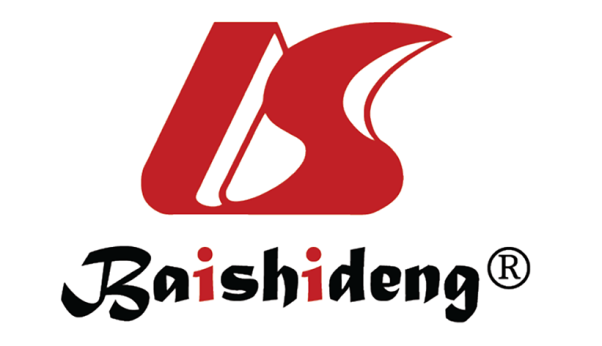 Published by Baishideng Publishing Group Inc7041 Koll Center Parkway, Suite 160, Pleasanton, CA 94566, USATelephone: +1-925-3991568E-mail: office@baishideng.comHelp Desk: https://www.f6publishing.com/helpdeskhttps://www.wjgnet.com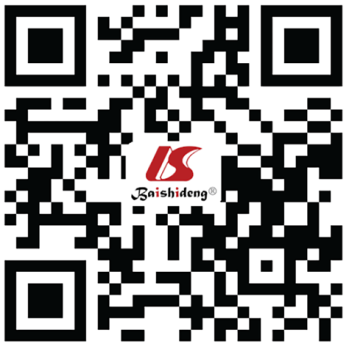 © 2024 Baishideng Publishing Group Inc. All rights reserved.